Puštíci S1
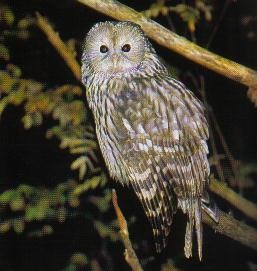 Kulíšci S2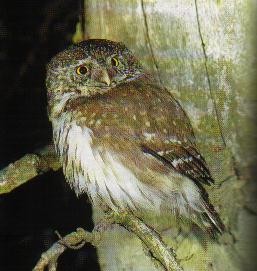 ČumpelíkMikulášChvalováKarolínaJanekLukášKnoppováEma KruchininaEvaKubečkaFrantišekMackováHanaMěchurováSimonaPeštaSebastianPogodinPetrRábováKateřinaSkalickýMatyášTichýMatějTran GiaAničkaVrátnýŠimonBaloušováNicolleHrášekJakub ČernáNatálieHeinrichMatyášSchwarzKarelKábrtJakubBartákJanČížkováSimonaSládkováMonikaOndraJiříJanásekDavidPolívkováNelaVaníčkováAdélaŽďárskýAdamNovákMartin